باسمه تعالی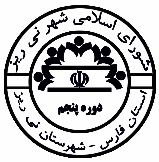 شورای اسلامی شهر نی ریزحاضرین در جلسه  :  مسعود لایقمند , اصغر ماهوتی , احمد پاک نژاد , محمد رضا شاهمرادی , سجاد شاهسونی , حامد فرغت , مهندس دهقان ,شماره80/ص/97تاریخ1397/03/01پیوستنداردعنوان جلسهبررسي وضعيت اراضي 32 هکتاري واقع در ضلع شرقي بلوار سرداران و بررسي نامه هاي واردهبررسي وضعيت اراضي 32 هکتاري واقع در ضلع شرقي بلوار سرداران و بررسي نامه هاي واردهبررسي وضعيت اراضي 32 هکتاري واقع در ضلع شرقي بلوار سرداران و بررسي نامه هاي واردهنوع جلسهعاديشماره جلسه49تاریخ جلسه1397/2/24ساعت شروع18:00دستور جلسهتصمیمات اتخاذ شدهامضا کنندگان